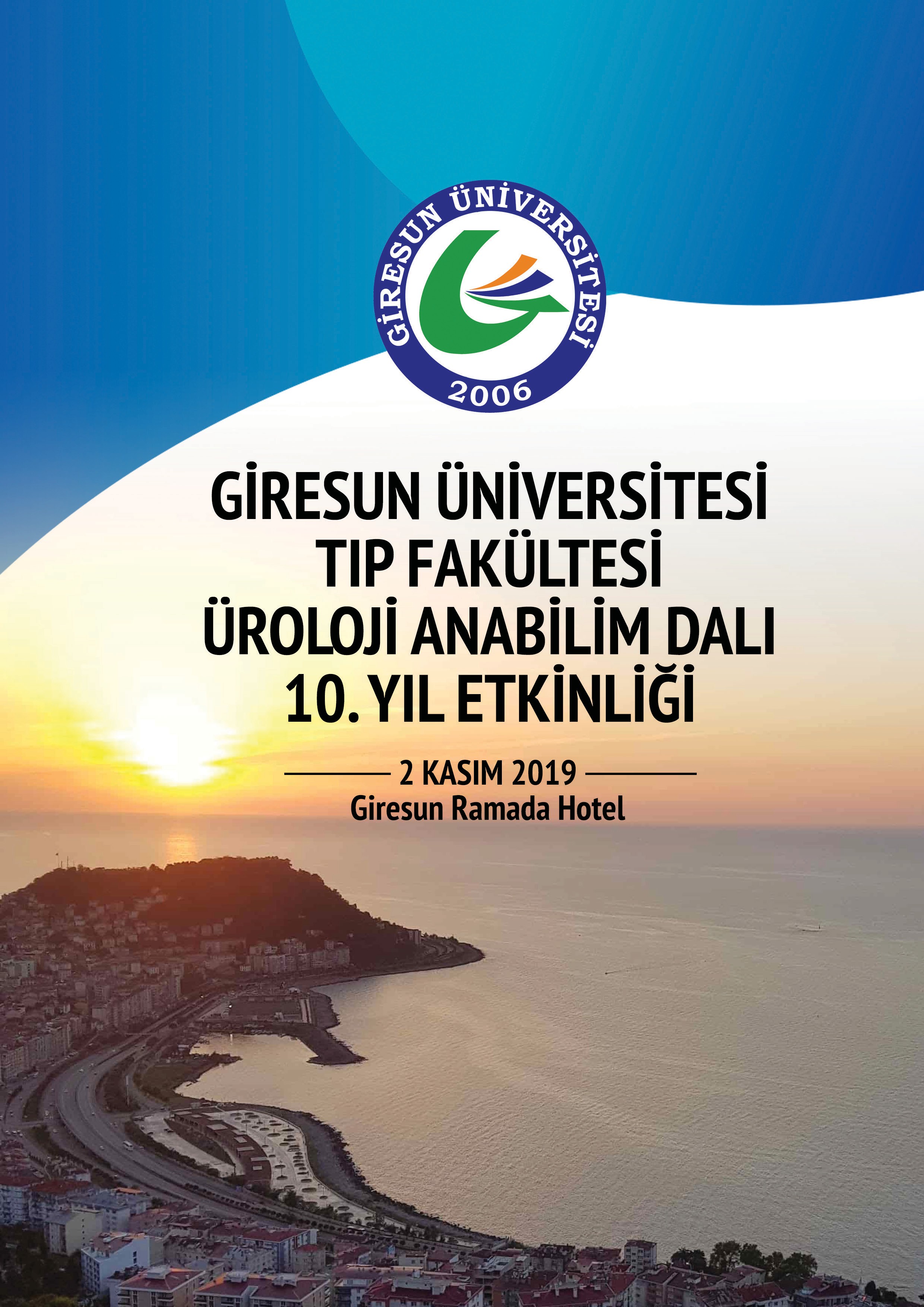 Kurucu Anabilim Dalı Başkanımız Prof. Dr. Orhan YALÇIN’a ithafenGRÜ ÜROLOJİ ANABİLİM DALI 10. YIL ETKİNLİĞİ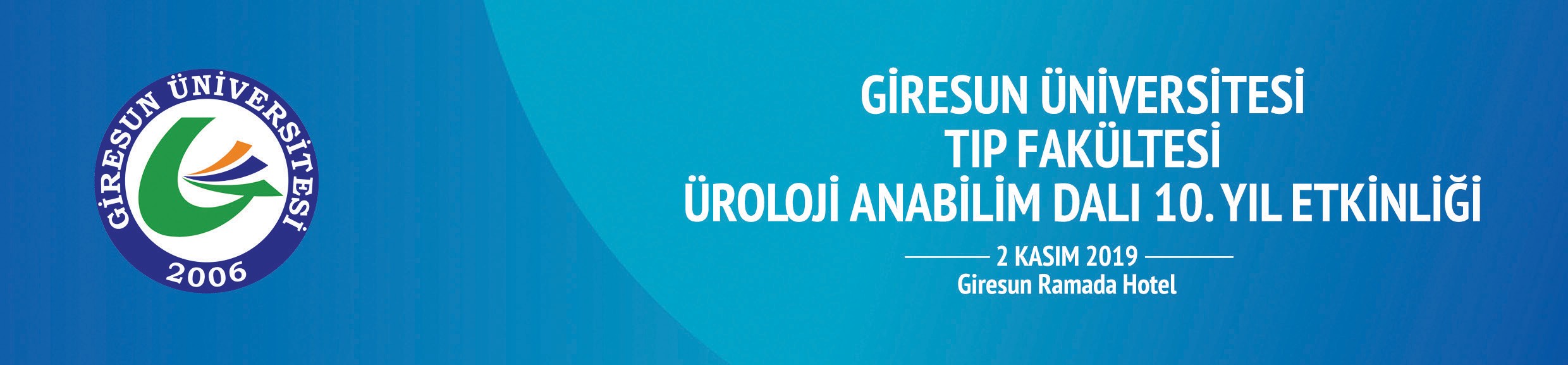 2 KASIM 2019 / Ramada Otel